          BUFFET FROID Prix SERVICE 2023Le pain et le beurre ne sont pas inclus, Le nombre de repas réservé sera facturéEn guise de réservation des arrhes de 30 % de la somme totale vous seront demandés, Ainsi qu’une adresse complète et numéro de téléphoneCes plats peuvent changer selon la saison et l’arrivage. Et certains prix selon les produits.Réalisé pour un minimum de 20 personnes et à commander 10 jours à l’avanceSi moins de 20 personnes : donc de 15 à 19 personnes + 2.50 €/ personne de 10 à 14 personnes + 3.50 € /personnesLivraison gratuite à partir de 30 personnes dans un rayon de 5 kms (Sauf pendant les fêtes les plats sont à emporter par vous même)Zakouski   2,50 € pièceBuffet N° 1 à 20,00 €	Le traditionnel saumon en belle vue, décoré et garni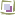 	Pêches et poires au thon      Tomates aux Crevettes Grises et RosesAssortiment de crustacés : composée de scampi, crevettes Pandalus, cuites du jour (suivant le marché du jour)	Jambon de Wellin	Terrine de Gibier du chefRôti de Porc CaraméliséRoastbeef au poivre concasséPilons de poulet caramélisés à l’aigre doux	Salade de pommes vapeur aux haricots verts et lardons grillés	Salade mixte aux petits croûtons et pignons de pins	Salade de pâtes aux poivrons rouges et verts	Riz composé à l’Indienne	Assortiment de crudités (carottes râpées, céleri rave, choux rouge et blanc)	Confiture d’oignons à la grenadine	Sauces diverses (cocktail, mayonnaise, vinaigrette)Buffet N° 2 à 26,00 € (pour les poissons et crustacés ils peuvent variés suivant l’arrivage)	Le traditionnel saumon en belle vue, décoré et garni	Pêches au thon	Tomates aux Crevettes Grises	Salade de moules à la crème d’herbes fraîches	Duo de saumon et d’elbot fumé	Assortiment de  crustacés : suivant arrivage. Pour 3 crustacés  (scampi, crevettes Pandalus, cuites du jour) Pour tous + 12.00  € (langoustines, gambas, grosses crevettes, cuites du jour, scampi, écrevisses, Pandalus,	Jambon de Wellin	Terrine de Gibier du chef	Rôti de la Lande (rôti aromatisé aux herbes de Provence)	Carré de porc à l’aigre-doux aux ananas et au gingembre	Saignant de roast-beef au poivre noir concassé	Salade de pommes vapeur aux haricots verts et lardons grillés	Salade mixte aux petits croûtons et pignons de pinsSalade de pâtes aux poivrons rouges et verts	Riz composé à l’Indienne	Assortiment de crudités (carottes râpées, céleri rave, choux rouge et blanc, tomates…)	Confiture d’oignons à la grenadine	Sauces diverses (cocktail, mayonnaise, fines herbes, vinaigrette)Buffet N° 3   36,00 €Buffet N° 1 avec plats supplémentaires de 	Terrine marbrée de filets de soles et coquille Saint Jacques	Carpaccio de Saumon frais à l’aneth	Les huîtres creuses et vinaigre aux échalotes (en supplément suivant prix suivant marché du jour) 	Fumaison de marcassin	Fine mousse de Jambon braisé	Poitrine d’oie fumée Magyar	Aiguillettes de magret de canard au sel de Guérande	Suprême de poulet et caille rôtis au paprika et épicesBuffet N° 4  50,00 €Buffet N° 2 avec en plus	Le méli mélo de homard décortiqué et sa brunoise de légumes	Le foie d’oie gras frais cuisson au torchon et sa geléeAssortiment de Fromages Frais affinés   				             	9.00 €Les Desserts prix par personneMousse au Chocolat Maison	4.00 €Flan au Caramel 	4.00 €Macédoine de Fruits Frais	5,50 €Gâteau au Chocolat noir, et sa ganache (au moins 10 personnes)	7.00 €Dessert Glacé, parfum à choisir (minimum 15 personnes)	7.50 €Bavarois aux Parfums du jour (minimum 10 personnes)	6.00 €Supplément de 2,00 € par personne pour Petits pains et beurreLes Prix et plats peuvent variés, suivant le marché du jourLe nombre de personnes réservées sera ferme et définitif 3 jours avant la date de la réceptionLa réservation elle sera faite au moins 2 semaines à l’avance pour les buffets de plus de 20 personnesLes plats vides doivent être rendus propres si cela n'était pas le cas nous vous demanderions 1.00 € de supplément par personneLes plats, plateaux devront être remis à la Truite d'Argent dans les 3 jours suivant votre réception. Merci de votre compréhension 2023